How to navigate 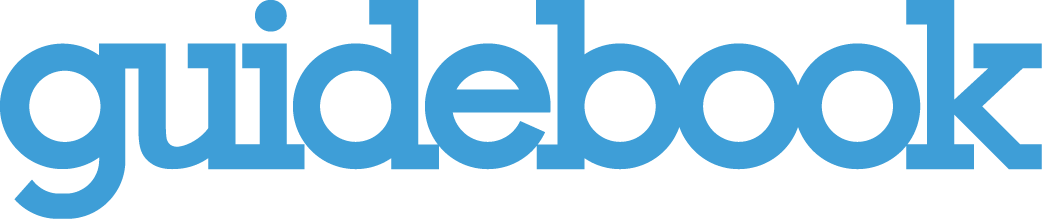  Download the free Guidebook App. Open the app and click the “find guides”.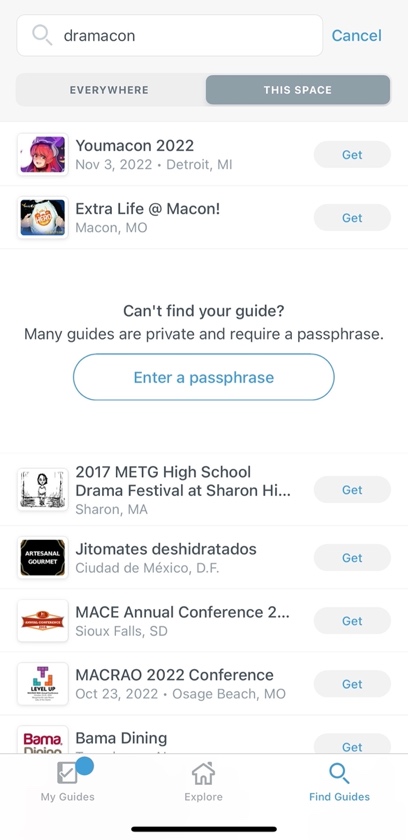 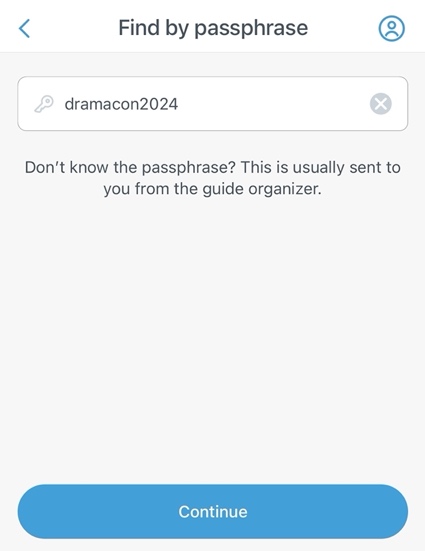 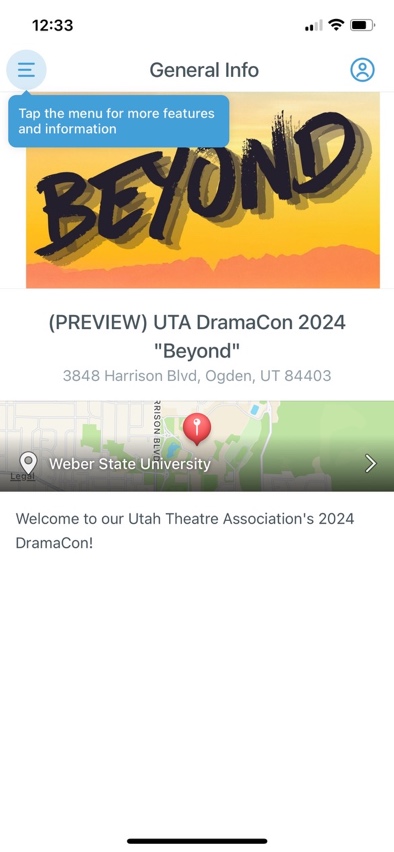 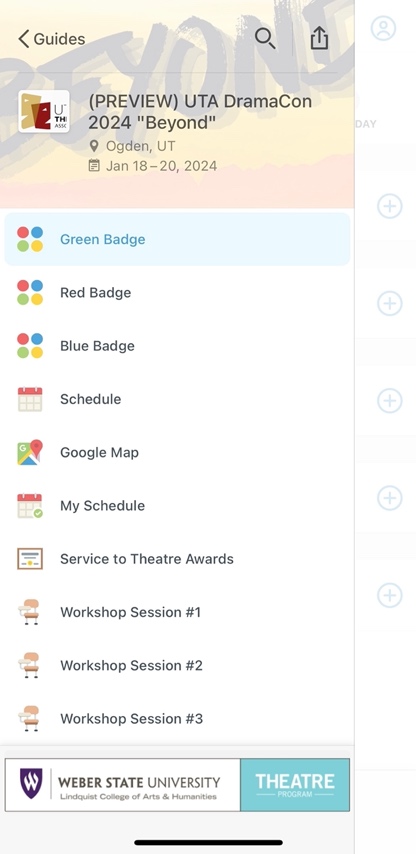 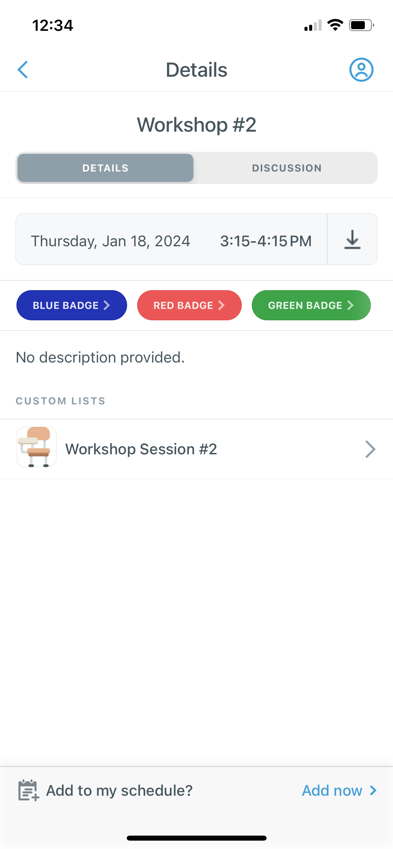 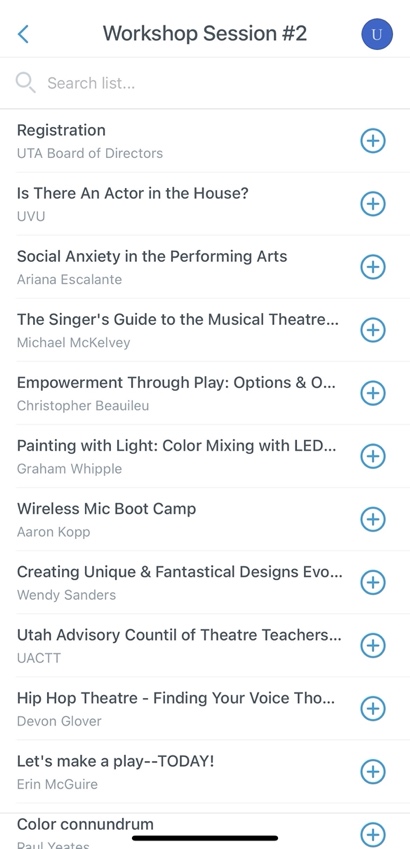 At the end of your workshops, please click on “Conference Workshop feedback” and answer the questions. You may fill this out as many times as you want.  You may also click on the individual workshop and give it a rating.